Summary StatisticsThere are two methods to summarise data: Measures of central tendency (i.e. Measures of location or averages).Measures of dispersion (i.e. Measures of spread).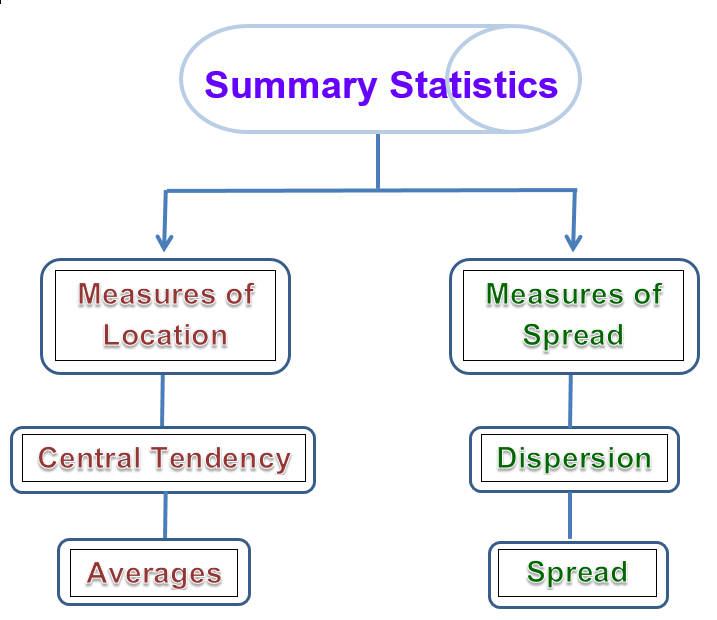 Summary Statistics flowchart